В соответствии с комплексным планом работы школы на 2014-2015 учебный год с целью повышения профессиональной компетентности  педагогов  по вопросам преемственности дошкольного и начального общего образования   приказываю:Провести педагогический совет по теме «Непрерывность и преемственность начальной щколы и детского сада как одно из условий перехода на ФГОС НОО» 05 февраля 2015 года.Утвердить план подготовки педагогического совета (приложение 1).Контроль за исполнением приказа возложить на заместителя директора по НМР Сафарову А. Р.  Директор     школы                                                                         Н. В. ЗаплишнаяС приказом ознакомлены:Приложение1к приказу от 26.01.2015г № 50План подготовки  педагогического совета«Непрерывность и преемственность начальной школы и детского сада как одно из условий перехода на ФГОС НОО.»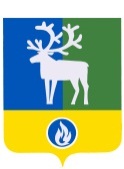 Белоярский районХанты-Мансийский автономный округ – ЮграМуниципальное автономное общеобразовательное учреждение Белоярского района«Средняя общеобразовательная школа п. Лыхма»(СОШ п. Лыхма)ПРИКАЗБелоярский районХанты-Мансийский автономный округ – ЮграМуниципальное автономное общеобразовательное учреждение Белоярского района«Средняя общеобразовательная школа п. Лыхма»(СОШ п. Лыхма)ПРИКАЗБелоярский районХанты-Мансийский автономный округ – ЮграМуниципальное автономное общеобразовательное учреждение Белоярского района«Средняя общеобразовательная школа п. Лыхма»(СОШ п. Лыхма)ПРИКАЗБелоярский районХанты-Мансийский автономный округ – ЮграМуниципальное автономное общеобразовательное учреждение Белоярского района«Средняя общеобразовательная школа п. Лыхма»(СОШ п. Лыхма)ПРИКАЗБелоярский районХанты-Мансийский автономный округ – ЮграМуниципальное автономное общеобразовательное учреждение Белоярского района«Средняя общеобразовательная школа п. Лыхма»(СОШ п. Лыхма)ПРИКАЗБелоярский районХанты-Мансийский автономный округ – ЮграМуниципальное автономное общеобразовательное учреждение Белоярского района«Средняя общеобразовательная школа п. Лыхма»(СОШ п. Лыхма)ПРИКАЗ26.01.2015г.№  50ЛыхмаЛыхмаЛыхмаЛыхмаЛыхмаЛыхмаО проведении педагогического совета  «Непрерывность и преемственность начальной школы и детского сада как одно из условий перехода на ФГОС НОО.» О проведении педагогического совета  «Непрерывность и преемственность начальной школы и детского сада как одно из условий перехода на ФГОС НОО.» О проведении педагогического совета  «Непрерывность и преемственность начальной школы и детского сада как одно из условий перехода на ФГОС НОО.» О проведении педагогического совета  «Непрерывность и преемственность начальной школы и детского сада как одно из условий перехода на ФГОС НОО.» О проведении педагогического совета  «Непрерывность и преемственность начальной школы и детского сада как одно из условий перехода на ФГОС НОО.» О проведении педагогического совета  «Непрерывность и преемственность начальной школы и детского сада как одно из условий перехода на ФГОС НОО.» Ф. И. О. педагогаДатаПодписьПлюхина У. С.Ященко Е. Н.Сидорова Е. Г.Ралдугина В. В. Макарова Е. А.Сафарова А. Р.№ВопросВременная творческая группа для подготовки доклада (презентация с опорой на опыт коллег)Руководитель ВТГРегламент1Непрерывность и преемственность начальной школы с детским садомПлюхина У. С.10 минут2Уровень готовности образовательной деятельности учащихся 1 класса.Ященко Е. Н.Брынза В. А.Заплишная Н. В.Мужипов Э. Ш.Вид В. В.Ященко Е. Н.10 минут3Психологический аспект преемственности ДО и школы.Сидорова Е. Г.Калинина Т. А.Шихалёва Н. А,Сидорова Е. Г.10 минут4Портрет будущего первоклассника. Достижения ребёнка 6-7 лет в различных образовательных областях.Ралдугина В. В.Хасанова Н. А.Чекулаева Т. А.Присадкова О. А,Ралдугина В. В.10 минут5Мотивация дошкольников к обучению в школе.Макарова Е. А.10 минут